Proposal for Supplement 2 to the 04 series of amendments to Regulation No. 46 (Devices for indirect vision)The text reproduced below was prepared by the expert from OICA. It clarifies the provisions for fully integrated surveillance mirrors. The modifications to the current text of UN Regulation No. 46 are marked in bold for new characters.I.	ProposalParagraph 15.2.1.2., amend to read:"15.2.1.2.	The provisions of this Regulation do not apply to the surveillance mirrors defined in paragraph 2.1.1.3. Nevertheless, the exterior surveillance mirrors must be mounted at least 2 m above the ground when the vehicle is under a load corresponding to its maximum technical permissible mass or shall be fully integrated in a housing including Class II or III mirror(s) which is (are) type approved to this Regulation."	II.	JustificationThe current text of the regulation mandates that surveillance mirrors are mounted higher than 2 metres above the ground.Some existing surveillance mirrors are nevertheless part of a combination of mirrors integrated in a housing whose lowest part is lower than 2 metres above the ground (see picture below). These fully integrated surveillance mirrors are indeed improving the field of vision of the driver, e.g. for parking manoeuvres, when it is beneficial to have a vision of the distance between the rear wheel and the curb.This proposal aims at clarifying that the surveillance mirrors can be mounted below 2 metres, when integrated in a housing already including one or several mirrors of classes II or III.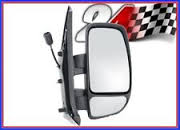 ________________Submitted by expert from OICA Informal document GRSG-108-24(108th GRSG, 4-8 May 2015agenda item 5.)